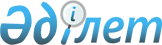 Об утверждении Положения об участковых комиссияхПостановление акимата Актюбинской области от 9 октября 2023 года № 265
      В соответствии с пунктом 3 статьи 124 Социального кодекса Республики Казахстан, статьей 27 Закона Республики Казахстан "О местном государственном управлении и самоуправлении в Республике Казахстан", постановлением Правительства Республики Казахстан от 30 июня 2023 года № 523 "Об утверждении Типовых правил оказания социальной помощи, установления ее размеров и определения перечня отдельных категорий нуждающихся граждан", приказом Министра труда и социальной защиты населения Республики Казахстан от 23 мая 2023 года № 167 "Об утверждении Типового положения об участковых комиссиях, а также критериев определения нуждаемости в государственной адресной социальной помощи по результатам обследования материального положения заявителя" (зарегистрировано в Реестре государственной регистрации нормативных правовых актов № 32560) акимат Актюбинской области ПОСТАНОВЛЯЕТ:
      1. Утвердить прилагаемое Положение об участковых комиссиях.
      2. Признать утратившими силу:
      1) постановление акимата Актюбинской области от 4 июля 2019 года № 260 "Об утверждении Положения об участковых комиссиях по проведению обследования материального положения лиц (семей), обратившихся за государственной адресной социальной помощью, а также критериев определения нуждаемости в государственной адресной социальной помощи по результатам обследования материального положения заявителя" (зарегистрировано в Реестре государственной регистрации нормативных правовых актов № 6277);
      2) постановление акимата Актюбинской области от 20 марта 2020 года № 111 "О внесении изменений и дополнений в постановление акимата Актюбинской области от 4 июля 2019 года № 260 "Об утверждении положения об участковых комиссиях по проведению обследования материального положения лиц (семей), обратившихся за государственной адресной социальной помощью") (зарегистрировано в Реестре государственной регистрации нормативных правовых актов № 6918).
      3. Государственному учреждению "Управление координации занятости и социальных программ Актюбинской области" в установленном законодательством порядке обеспечить направление настоящего постановления на казахском и русском языках в Республиканское государственное предприятие на праве хозяйственного ведения "Институт законодательства и правовой информации Республики Казахстан" Министерства юстиции Республики Казахстан для официального опубликования и включения в Эталонный контрольный банк нормативных правовых актов Республики Казахстан.
      4. Контроль за исполнением настоящего постановления возложить на курирующего заместителя акима Актюбинской области.
      5. Настоящее постановление вводится в действие со дня его первого официального опубликования. Положение об участковых комиссиях Глава 1. Общие положения
      1. Настоящее Положение об участковых комиссиях (далее - Положение) определяет статус и полномочия участковых комиссий.
      2. Основные понятия, используемые в настоящем положении:
      карьерный центр - филиал центра трудовой мобильности, осуществляющий выполнение его функций в районах, городах областного значения;
      уполномоченный орган по назначению государственной адресной социальной помощи - местный исполнительный орган района, города областного значения, района в городе, города районного значения, осуществляющий назначение адресной социальной помощи;
      участковая комиссия (далее - Комиссия) - специальная комиссия, создаваемая решением акимов соответствующих административно-территориальных единиц для проведения обследования материального положения лиц (семей), обратившихся за адресной социальной помощью.
      Уполномоченный орган по назначению адресной социальной помощи осуществляет оказание социальной помощи в соответствии с Правилами оказания социальной помощи, установления ее размеров и определения перечня отдельных категорий нуждающихся граждан, утверждаемые местным представительным органом.
      Комиссия проводит обследование материального положения лиц (семей), обратившихся за социальной помощью.
      3. Комиссии являются постоянно действующим коллегиальным органом на территории соответствующих административно-территориальных единиц.
      Комиссии организовывают свою работу на принципах открытости, гласности, коллегиальности и беспристрастности.
      4. Комиссии в своей деятельности руководствуются Конституцией, Законами Республики Казахстан, актами Президента и Правительства Республики Казахстан, нормативными правовыми актами Республики Казахстан, настоящим Положением, а также критериями определения нуждаемости в государственной адресной социальной помощи по результатам обследования материального положения заявителя. Глава 2. Задачи и функции Комиссии
      5. Основной задачей Комиссии является содействие уполномоченному органу по назначению государственной адресной социальной помощи, а в сельской местности - акиму поселка, села, сельского округа в деятельности по оказанию государственной адресной социальной помощи населению (далее - адресная социальная помощь) или социальной помощи, предоставляемой в соответствии с Правилами оказания социальной помощи, установления размеров и определения перечня отдельных категорий нуждающихся граждан (далее - Правила), утверждаемые местным представительным органом в соответствии с пунктом 2-3) статьи 6 Закона Республики Казахстан "О местном государственном управлении и самоуправлении в Республике Казахстан", повышению их адресности.
      6. К основным функциям Комиссии относятся:
      1) проведение обследования материального положения лица (семьи), обратившегося за назначением адресной социальной помощи или оказанием социальной помощи, предоставляемой в соответствии с Правилами (далее - обследование);
      2) направление запроса в соответствующие органы для получения недостающих сведений, необходимых для проведения обследования материального положения лица (семьи), обратившегося за назначением адресной социальной помощи;
      3) составление акта обследования материального положения лица (далее - заявитель), обратившегося за назначением адресной социальной помощи или оказанием социальной помощи, предоставляемой в соответствии с Правилами;
      4) на основании представленных документов и (или) результатов обследования подготовка заключения о необходимости предоставления или об отсутствии необходимости предоставления адресной социальной помощи или социальной помощи, предоставляемой в соответствии с Правилами, с учетом критериев определения нуждаемости в государственной адресной социальной помощи по результатам обследования материального положения заявителя, утвержденными уполномоченным государственным органом. Глава 3. Организация деятельности Комиссии
      7. Уполномоченный орган по назначению адресной социальной помощи, а в сельской местности - аким поселка, села, сельского округа создает условия для нормальной деятельности Комиссии (предоставляет отдельную комнату на время заседания, обеспечивает нормативными правовыми актами, техническими средствами).
      8. Состав Комиссии состоит из представителей органов местного государственного управления, общественных объединений, объединений собственников имущества, простых товариществ многоквартирных жилых домов (простые товарищества), населения, организаций и уполномоченных органов образования, здравоохранения, социальной защиты населения, работников правоохранительных органов.
      Комиссия состоит из председателя, секретаря и членов Комиссии. Общий состав Комиссии составляет не менее пяти человек.
      9. Председатель организует работу Комиссии и обеспечивает своевременное и качественное выполнение задач и функций, возложенных на Комиссию настоящим Положением.
      10. Оповещение заявителя о дате проведения заседания, подготовку предложений по повестке дня заседания Комиссии, необходимых документов, материалов и оформление протокола заседания Комиссии после его проведения осуществляет секретарь Комиссии.
      11. Заявитель при желании присутствует на заседании Комиссии.
      12. Комиссия:
      в течение семи рабочих дней со дня получения документов от карьерного центра или акима поселка, села, сельского округа готовит заключение на основании представленных документов и (или) результатов обследования материального положения заявителя, обратившегося за назначением адресной социальной помощи и передает его в карьерный центр или акиму поселка, села, сельского округа;
      в течение двух рабочих дней со дня получения документов проводит обследование заявителя, по результатам которого составляет акт о материальном положении лица (семьи), обратившегося за оказанием социальной помощи, подготавливает заключение о нуждаемости или об отсутствии нуждаемости лица (семьи) в социальной помощи в соответствии с Правилами, и направляет их в уполномоченный орган или акиму поселка, села, сельского округа.
      13. Решения Комиссии правомочны при наличии двух третей от общего числа ее состава.
      14 Решения Комиссии принимаются открытым голосованием и считаются принятыми, если за них подано большинство голосов от общего количества членов Комиссии. При равенстве голосов голос председателя Комиссии считается решающим.
      15. Принятое решение Комиссии оформляется в форме заключения, с которым заявитель ознакамливается под роспись.
      16. При несогласии заключение Комиссии обжалуется заявителем в уполномоченном органе, а также в судебном порядке.
					© 2012. РГП на ПХВ «Институт законодательства и правовой информации Республики Казахстан» Министерства юстиции Республики Казахстан
				
      Аким Актюбинской области 

А. Шахаров

      "СОГЛАСОВАНО"

      Актюбинский областной маслихат
Утверждено постановлением 
акимата Актюбинской области 
от 9 октября 2023 года № 265